CSME 2410 Advanced Haircutting & Related Theory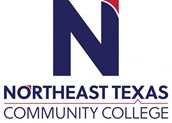 Course Syllabus: Spring 2022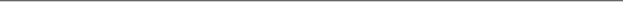 “Northeast Texas Community College exists to provide personal, dynamic learning experiences empowering students to succeed.”Instructor: Necah PoseyOffice: BT - 102aPhone: 903-434-8334Email: nposey@ntcc.edu This syllabus serves as the documentation for all course policies and requirements, assignments, and instructor/student responsibilities.Information relative to the delivery of the content contained in this syllabus is subject to change. Should that happen, the student will be notified.Course Description: Advanced concepts and practice of haircutting. Topics include utilizing scissors, razor and/or clippers. Prerequisite(s): CSME 1401, 1405, 1410, 1453Student Learning Outcomes: Utilize correct terminology related to advanced haircutting techniques; and demonstrate work place competencies related to advanced haircutting techniques.  Evaluation/Grading Policy: 	Tests, Reviews, MindTap 	 	50% 	 	90-100% =A  	Practical Assignment Sheets   	40 % 	 	80-89 % = B   	Practical & Written Finals		10% 	 	70-79 % = C 	Required Instructional Materials: Publisher: Cengage			ISBN Number: 9781305924703Milady Standard Cosmetology Bundle (includes: exam review book, textbook, & MindTap 24-month access code)Marianna Cosmetology Kit – Must be purchased from NTCC BookstoreUniform: Barber Jacket (purchased from NTCC bookstore)TDLR Law & Rule Book   PSI Candidate Information Bulletin (available in blackboard) Northeast Texas Community College Student Handbook (available in blackboard also)Optional Instructional Materials: noneMinimum Technology Requirements: Must be able to navigate/have access to a computer and internet, student may utilize the college computers and internet during college hours but outside of class time if they do not have personal access.Required Computer Literacy Skills: Must be able to log-in to their student email for communication, understand and use MindTap for hours and grades, and use blackboard for testing and submitting reviews weekly. Student may be required to save materials to their OneDrive account or a flash drive for use during classes.Course Structure and Overview: In this course focus will be on haircutting methods other than basic cutting skills. Students will practice using electric clippers, taper and texturizing shears, and learn how to point cut, and slide cut hair for various cutting services often requested in the salon. Students will perfect blending the hair and learn the value of a ‘precision’ haircut.Communications: Emails will be responded to within 24-48 hours, depending on when the email has been sent. During holidays and campus closings, the instructors may not be at a time or place in which communications are available. During regular semesters instructors will be available during the week and will check in during weekends if able. Check your student email regularly, as this is the primary means of communication within the college. Institutional/Course Policy: Missed assignments cannot be made up, missed test(s) may be made up with instructor approval. It is up to the student to contact the instructor if they miss a test to request a makeup exam. Students must login to MindTap, do all required assignments, and accrue required hours of log in participation time (8 hours per week).  All students will receive a Cosmetology Student Handbook, and must abide by the contents in order to remain in the class. Students must acquire a high level of cosmetology skills and knowledge to successfully pass this course. Students must receive a minimum grade of 70%, on all grades in order to proceed to the summer courses, and in order to receive credit for this semester.Students who fail this course may have to be re-evaluated to repeat any failed classes, to determine if a more successful outcome is likely, prior to instructor approval for re-admittance to any cosmetology courses.If a student wishes to drop courses, it is the student’s responsibility to drop themselves from the cosmetology program courses through the admissions office.The cosmetology course is designed to train individuals to be able to enter the field of hair dressing upon receiving their cosmetology license, for a student to be completely ready to enter the world of the salon, student must display a professional maturity and appearance, which is required during training throughout the course. For this reason, a Student Stylist Handbook of Professional Integrity is issued to every student. The guidelines within require students to dress in a professional manner and behave in a professional manner. Cell phones have become a part of our lives; however, we cannot let them take over our day.  Vital information will not be heard if a student is using a cellphone during class. Cell phones should only be used during break. It there is an emergency or if you know there may be a situation where you will need to be contacted/alerted, please have friends/relatives call the Building secretary at 903-434-8209. Students must wear professional uniform as described in Career Information Day or in personal interview. Students must clock in looking professional with makeup applied, and hair styled as needed. Students must come to class with all the necessary materials, tools, and supplies as needed daily. Fighting between students, and/or inappropriate interaction between students/instructor is not allowed-students will be immediately dropped from this course if a student initiates or takes any part in a violent episode or behavior. NTCC Security will be called and the student will be escorted from the campus, along with their possessions. A professional and positive attitude of good will and helpfulness is a requirement for a professional entering the career world and is required during training in this course. Failure to adhere to the course guidelines/Cosmetology Student Handbook will be just cause for discipline action such as 1st Offense-verbal or written warning, 2nd Offense-Write Up, suspension from class for 3 days, 3Rd Offense-suspension or drop from the courseVideo Recording of Course Activities:  Certain portions of this course may be recorded via video conferencing software to assist students in course material review or later viewing by a student who was not able to attend the live session.  The recordings will be made available only to students within the course and will cease to be available upon completion of the course.  Students may not retain, reproduce, or share recordings. Alternate Operations During Campus Closure and/or Alternate Course Delivery Requirements In the event of an emergency or announced campus closure due to a natural disaster or pandemic, it may be necessary for Northeast Texas Community College to move to altered operations. During this time, Northeast Texas Community College may opt to continue delivery of instruction through methods that include, but are not limited to, online through the Blackboard Learning Management System, online conferencing, email messaging, and/or an alternate schedule.  It is the responsibility of the student to monitor NTCC’s website (http://www.ntcc.edu/) for instructions about continuing courses remotely, Blackboard for each class for course-specific communication, and NTCC email for important general information. Additionally, there may be instances where a course may not be able to be continued in the same delivery format as it originates (face-to-face, fully online, live remote, or hybrid).  Should this be the case, every effort will be made to continue instruction in an alternative delivery format.  Students will be informed of any changes of this nature through email messaging and/or the Blackboard course site. NTCC Academic Honesty/Ethics Statement:NTCC upholds the highest standards of academic integrity. The college expects all students to engage in their academic pursuits in an honest manner that is beyond reproach using their intellect and resources designated as allowable by the course instructor. Students are responsible for addressing questions about allowable resources with the course instructor. Academic dishonesty such as cheating, plagiarism, and collusion is unacceptable and may result in disciplinary action. This course will follow the NTCC Academic Honesty and Academic Ethics policies stated in the Student Handbook.  Refer to the student handbook for more information on these subjects.ADA Statement:It is the policy of NTCC to provide reasonable accommodations for qualified individuals who are students with disabilities. This College will adhere to all applicable federal, state, and local laws, regulations, and guidelines with respect to providing reasonable accommodations as required to afford equal educational opportunity. It is the student’s responsibility to request accommodations. An appointment can be made with the Academic Advisor/Coordinator of Special Populations located in Student Services and can be reached at 903-434-8264. For more information and to obtain a copy of the Request for Accommodations, please refer to the special populations page on the NTCC website.  Family Educational Rights and Privacy Act (FERPA):The Family Educational Rights and Privacy Act (FERPA) is a federal law that protects the privacy of student education records. The law applies to all schools that receive funds under an applicable program of the U.S. Department of Education. FERPA gives parents certain rights with respect to their children’s educational records. These rights transfer to the student when he or she attends a school beyond the high school level. Students to whom the rights have transferred are considered “eligible students.” In essence, a parent has no legal right to obtain information concerning the child’s college records without the written consent of the student. In compliance with FERPA, information classified as “directory information” may be released to the general public without the written consent of the student unless the student makes a request in writing. Directory information is defined as: the student’s name, permanent address and/or local address, telephone listing, dates of attendance, most recent previous education institution attended, other information including major, field of study, degrees, awards received, and participation in officially recognized activities/sports.Tentative Course Timeline (*note* instructor reserves the right to adjust this timeline at any point in the term): Office HoursMondayTuesdayWednesdayThursdayFridayOnlineOffice Hours2:00 – 3:00pm 2:00 – 3:00pm2:00 – 3:00pm2:00 – 3:00pm